MOTOR ELÉTRICO SIMPLESANA BEATRIZBÁRBARA MEZADRIBÁRBARA VIZZONICARLA CALENZANIDAYANA LORENCINIFABRICIO BERTOLIIZABELA FARIASLUENA GARCIAMICKAELA ANDRADEMILENA TEIXEIRAMARLON DAS NEVES NOGUEIRAResumoO projeto em questão descreve a construção de um motor elétrico simples. O desempenho desse motor está relacionado ao fluxo magnético que atravessa o circuito montado. Sendo assim, quanto maior o fluxo magnético e mais rápido a sua variação melhor será o funcionamento do motor. O procedimento de sua montagem se baseia em utilizar materiais como: pilha, fios, madeira e imã.INTRODUÇÃOENTENDENDO CONCEITOS SOBRE MOTORES ELÉTRICOSMotor elétrico é uma máquina destinada a transformar energia elétrica em mecânica. É o mais usado de todos os tipos de motores, pois combinam as vantagens da utilização de energia elétrica (baixo custo, facilidade de transporte, limpeza e simplicidade de comando) com sua construção simples, custo reduzido, grande versatilidade de adaptação às cargas dos mais diversos tipos e melhores rendimentos.
A tarefa reversa, aquela de converter o movimento mecânico na energia elétrica, é realizada por um gerador ou por um dínamo. Em muitos casos, os dois dispositivos diferem somente em sua aplicação e detalhes menores de construção. Os motores de tração usados em locomotivas executam frequentemente ambas as tarefas, se a locomotiva for equipada com os freios dinâmicos. Normalmente também esta aplicação se dá a caminhões fora de estrada, chamados eletro diesel.A maioria de motores elétricos trabalha pela interação entre campos eletromagnéticos, mas existem motores baseados em outros fenômenos eletromecânicos, tais como forças eletrostáticas. O princípio fundamental em que os motores eletromagnéticos são baseados é que há uma força mecânica em todo o fio quando está conduzindo corrente elétrica imersa em um campo magnético. A força é descrita pela lei da força de Lorentz e é perpendicular ao fio e ao campo magnético. Em um motor giratório, há um elemento girando, o rotor. O rotor gira porque os fios e o campo magnético são arranjados de modo que um torque seja desenvolvido sobre a linha central do rotor.A maioria de motores magnéticos são giratórios, mas existem também os tipos lineares. Em um motor giratório, a parte giratória (geralmente no interior) é chamada de rotor, e a parte estacionária é chamada de estator. O motor é constituído de eletroímãs que são posicionados em ranhuras do material ferromagnético que constitui o corpo do rotor e enroladas e adequadamente dispostas em volta do material ferromagnético que constitui o estator.JUSTIFICATIVA Pensando na grande quantidade de gases emitidos por motores movidos a combustão em nossa atmosfera, pensamos em mostrar o funcionamento de um motor elétrico e mostrar como o mesmo pode substituir os motores convencionais, contribuindo para a diminuição destes mesmos gases lançados.OBJETIVOApresentar um novo meio de motor utilizando uma nova forma de energia, considerada mais limpa e que valem a pena ser investida devido aos poucos impactos ambientais presentes em outros métodos de geração de energia como: petróleo e o gás. OBJETIVO GERALIncluir uma nova opção de utilização de motores.OBJETIVOS ESPECÍFICOSUtilizar materiais recicláveis para sua montagem;Evitar o lançamento de gases a atmosfera;Utilizar um meio econômico para geração de energia limpa.METODOLOGIA 15/03- escolha do projeto25/03- inicio das pesquisas27/03- continuação das pesquisas28/03- termino das pesquisas10/04- inicio da procura dos materiais15/04- inicio da confecção do projeto escrito18/04- finalização do projeto escritoMATERIAIS E MÉTODOS UTILIZADOSMateriais:
* Pilha de 1,5V
* Suporte para pilha de 1,5V 
* Imã 
* Suporte de madeira ou plástico
* Fio esmaltado para motor
* Arames
* PregosProcedimento: Pegar um pedaço de madeira, colocar a pilha no meio, colar a pilha com uma fita adesiva, depois pega dois fio de coberto já cortados, entortar um pouco os fios de cobre, após ter feito isso, pega mais um fio de cobre e transforma o fio em espira, depois de transformar, pega o imã, coloca em baixo da espira e dá um pouco de impulso na espira e a própria espira fica girando,se você colocar a pilha ao contrária, a espira vai girar ao contrário também.RESULTADOS ESPERADOSO principal resultado esperado é de que o motor funcione e assim possamos demonstrar com um simples experimento o funcionamento dos motores elétricos que visam substituir os motores a combustão num futuro próximo, aonde os modos de energia convencionais (utilizados em nosso cotidiano) e que trazem grandes problemas ao meio ambiente, possam ser extintos e novas fontes de energia limpa se tornem a escolha ideal para o desenvolvimento.REFERÊNCIAShttp://www.fisicareal.com/motoreletr.html   ( Acesso  em  25 de março de 2013)http://www.fisica.net/feirasdeciencias/motor_eletrico_simples.php ( Acesso  em  25 de março de 2013)http://www.manualdomundo.com.br/2012/12/motor-homopolar-eletrico-caseir/( Acesso  em  28 de março de 2013)http://www.slideshare.net/pibidjoeljob/1-experimento-motor-eltrico-eletromagnetismo(Acesso  em  18 de abril de 2013)http://www.pontociencia.org.br/( Acesso em 18 de abril de 2013)ANEXOSImagens do motor pronto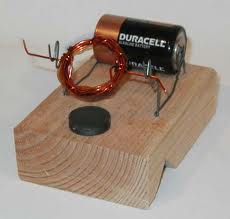 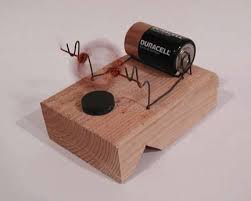 